CHANGE TO THE EVENING SERVICE ON Sunday 11th December  - Devonshire Academy Choir are coming to sing at 5pm and we will be having our Christmas Tree lighting that evening too, followed by refreshments. PLEASE NOTE THE CHANGE OF TIME – 5pm not 6pm.Help needed to set up church – please see PaulineAs advertised in last week’s newsletter, this Sunday (27th November) is the start of the Advent season. A time of preparation to get ourselves spiritually ready to celebrate the coming of Christ at Christmas-time. The Diocesan study guide – Watching in Hope is available in church and online. Please do use this guide in your personal quiet time and in the small groups.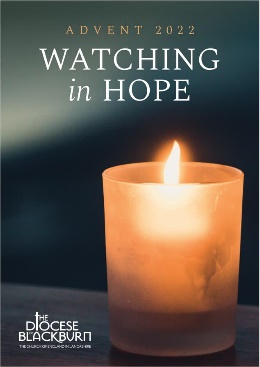 The daily study begins with the scripture from Deuteronomy 30 ‘Choose life so that you and your descendants may live, loving the Lord your God, obeying him, and holding fast to him; for that means life to you and length of days.’ (v 19b – 20a)A reminder that the funeral of Jack Hull will be held in church on Monday 12th December at 11.00am, followed by a service of committal at Carleton Crematorium at 12.30pm.Psalms for each day of the week 28th November – 3rd December:Mon:   Psalm 71        Tues: Psalm 74              Wed: Psalm 19 v 1 - 6Thurs: Psalm 18        Fri: Psalm 17                 Sat: Psalm 27The services for the coming weeks are given opposite. Key: DOB: Revd Dave O’Brien; SH: Revd Steve Haskett;  DW: Revd David Wilkinson; VB: Vicky Bentley (LLM); YB: Yvonne Blazey (LLM);  CB: Chris Blazey; IL: Irene Leak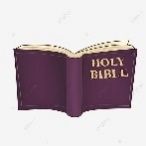 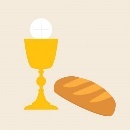 Holy Communion  Service of the Word    			Prayers for healing	               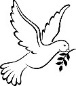 during the service	Midweek (Wed.)  Book of Common Prayer Holy Communion Service:Christmas break – this service will then recommence 4th January 2023SUNDAY10.30am6pm27th Nov.ADVENT 1Matthew 24: 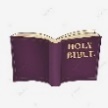 36 – 44Preach: DOBLead: YBWorship and Bible Teaching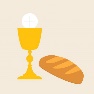 Matthew 24:36 – 44The Coming KingPreach: VBLead: DOB4th Dec.ADVENT 2Matthew 3: 1 -12Preach: VBLead: DOBPrayer and Worship Gathering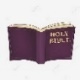 Intercessory PrayerLuke 1: 46 – 55 The Humble KingPreach: CBLead: DOB11th Dec.ADVENT 3Matthew 11: 2 – 11Preach: DWLead: DOB5pm School ChoirCHRISTMAS TREE LIGHTINGJohn 18: 28 – 40The Servant KingSH/IL18th DecADVENT 4Matthew 1: 18 –25Preach: Archdeacon Mark IrelandLead: DOBService of the Word7 Lessons and CarolsGospel PresentationTheme: John 1: 1 – 14 The Word made fleshPreach: Archdeacon Mark IrelandLead: DOB30th Nov. St AndrewMatthew 24: 36 – 44 Lead/Preach/Celebrant: DOB7th Dec.Matthew 3: 1 – 12    Lead/Celebrant: DOB Preach: YB14th Dec.Matthew 11: 2 – 11  Lead/Preach/Celebrant: DOB